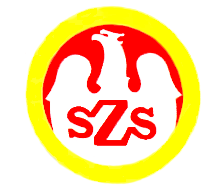 Tabela  wyników            Komunikat z zawodów sportowychNazwa zawodów    Mistrzostwa Powiatu Strzelce Opolskie / Piłka Ręczna
LICEALIADA - chłopcyMiejsce i data    ZAWADZKIE - 15.03.2024Godz.  9.30- weryfikacja dokumentów, odprawa opiekunów, losowanieGodz.  10.00  - rozpoczęcie zawodówGodz.  12.30 - zakończenie zawodówZespoły startujące pełna nazwa – kolejność wylosowanych miejsc:Zespoły startujące pełna nazwa – kolejność wylosowanych miejsc:Zespoły startujące pełna nazwa – kolejność wylosowanych miejsc:Zespoły startujące pełna nazwa – kolejność wylosowanych miejsc:Zespoły startujące pełna nazwa – kolejność wylosowanych miejsc:Zespoły startujące pełna nazwa – kolejność wylosowanych miejsc:Zespoły startujące pełna nazwa – kolejność wylosowanych miejsc:Zespoły startujące pełna nazwa – kolejność wylosowanych miejsc:Zespoły startujące pełna nazwa – kolejność wylosowanych miejsc:1Zespół Szkół Ponadpodstawowych ZawadzkieZespół Szkół Ponadpodstawowych ZawadzkieZespół Szkół Ponadpodstawowych ZawadzkieZespół Szkół Ponadpodstawowych ZawadzkieZespół Szkół Ponadpodstawowych ZawadzkieZespół Szkół Ponadpodstawowych ZawadzkieZespół Szkół Ponadpodstawowych ZawadzkieZespół Szkół Ponadpodstawowych Zawadzkie2Centrum Kształcenia Zawodowego i Ustawicznego Strzelce OpolskieCentrum Kształcenia Zawodowego i Ustawicznego Strzelce OpolskieCentrum Kształcenia Zawodowego i Ustawicznego Strzelce OpolskieCentrum Kształcenia Zawodowego i Ustawicznego Strzelce OpolskieCentrum Kształcenia Zawodowego i Ustawicznego Strzelce OpolskieCentrum Kształcenia Zawodowego i Ustawicznego Strzelce OpolskieCentrum Kształcenia Zawodowego i Ustawicznego Strzelce OpolskieCentrum Kształcenia Zawodowego i Ustawicznego Strzelce Opolskie3Liceum Ogólnokształcące Strzelce OpolskieLiceum Ogólnokształcące Strzelce OpolskieLiceum Ogólnokształcące Strzelce OpolskieLiceum Ogólnokształcące Strzelce OpolskieLiceum Ogólnokształcące Strzelce OpolskieLiceum Ogólnokształcące Strzelce OpolskieLiceum Ogólnokształcące Strzelce OpolskieLiceum Ogólnokształcące Strzelce OpolskieLp.Lp.Godz.KNazwa szkołyNazwa szkołyNazwa szkołyWynik Wynik 11……-……1-2ZSP ZawadzkieCKZIU Strzelce Op.9:89:822……-……1-3ZSP ZawadzkieLO Strzelce Op.5:165:1633……-……2-3CKZIU Strzelce Op.LO Strzelce Op.10:1810:18Szkoła123BramkiPunkty MiejsceZSP Zawadzkie9 : 85 : 1614 : 242IICKZIU Strzelce Opolskie8 : 910 : 1818 : 270IIILO Strzelce Opolskie16 : 518 : 1034 : 154IORGANIZATOR
Andrzej Porębny